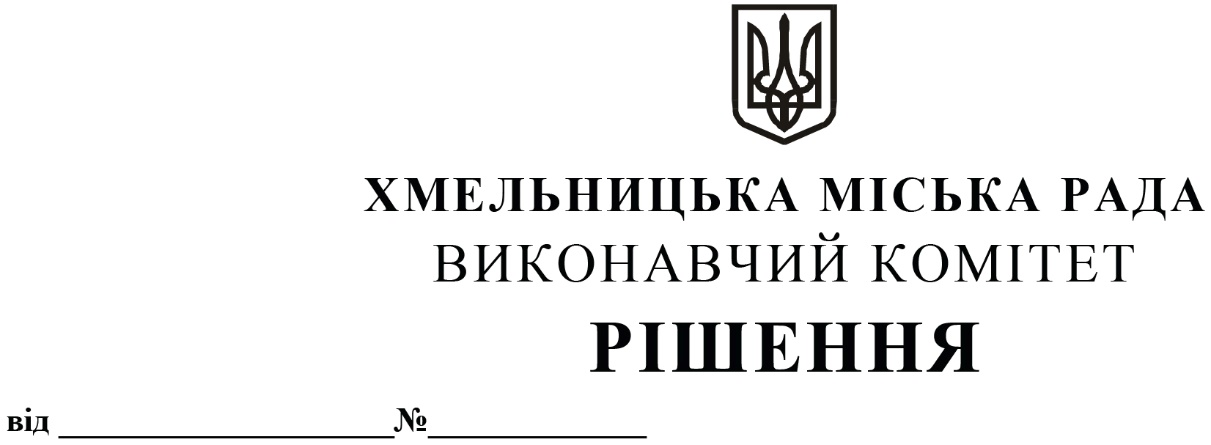 Про внесення на розгляд сесії міської ради пропозиції щодо внесення змін в Програму охорони довкілля міста Хмельницького на 2016-2020 роки	Розглянувши клопотання управління з питань екології та контролю за благоустроєм міста, з метою забезпечення виконання природоохоронних заходів у м. Хмельницькому, керуючись Законом України «Про місцеве самоврядування в Україні», Законом України «Про охорону навколишнього природного середовища», постановою КМУ від 17 вересня 1996 року № 1147 «Про затвердження переліку видів діяльності, що належать до природоохоронних заходів» зі змінами, виконавчий комітет  міської ради ВИРІШИВ:1.Внести на розгляд сесії міської ради пропозицію щодо внесення змін в  Програму охорони довкілля міста Хмельницького на 2016-2020 роки,   затверджену рішенням п’ятої сесії міської ради від 16.03.2016 р. №  31 зі змінами (далі – Програма),  а саме:  1.1. в п. 2. табл. 2 «Охорона і раціональне використання зелених насаджень, збереження природно-заповідного фонду» назву природоохоронного заходу доповнити реченням такого змісту «Розроблення документації із землеустрою для територій та об’єктів природно-заповідного фонду», період виконання продовжити до 2020 року;1.2. табл. 5 «Заходи  у сфері  екологічної освіти і виховання, сприяння громадській діяльності в галузі охорони довкілля» доповнити пунктом 21 наступного змісту: 2. Контроль за виконанням рішення покласти на заступника міського голови  А. Нестерука.Міський голова								О. СИМЧИШИН№ з/пНапря-мок просвіт-ницької діяль-ностіНазва природоохоронного заходу та місце впровадженняСтро-ки вико-нанняОрієнтовна вар-тість,тис. грн.Джерело фінансування, тис. грн.Джерело фінансування, тис. грн.Джерело фінансування, тис. грн.Джерело фінансування, тис. грн.Відпові-дальні№ з/пНапря-мок просвіт-ницької діяль-ностіНазва природоохоронного заходу та місце впровадженняСтро-ки вико-нанняОрієнтовна вар-тість,тис. грн.Обла-сний бю-джетМіськийбю-джетФонд ОНПСІнші кош-тиВідпові-дальні21Організація  проведення  оцінки  впливу  на  довкілля та 
стратегічної екологічної оцінкиОрганізація  проведення  оцінки  впливу  на  довкілля та 
стратегічної екологічної оцінки2020Управління з питань екології та контролю за благоустроєм міста